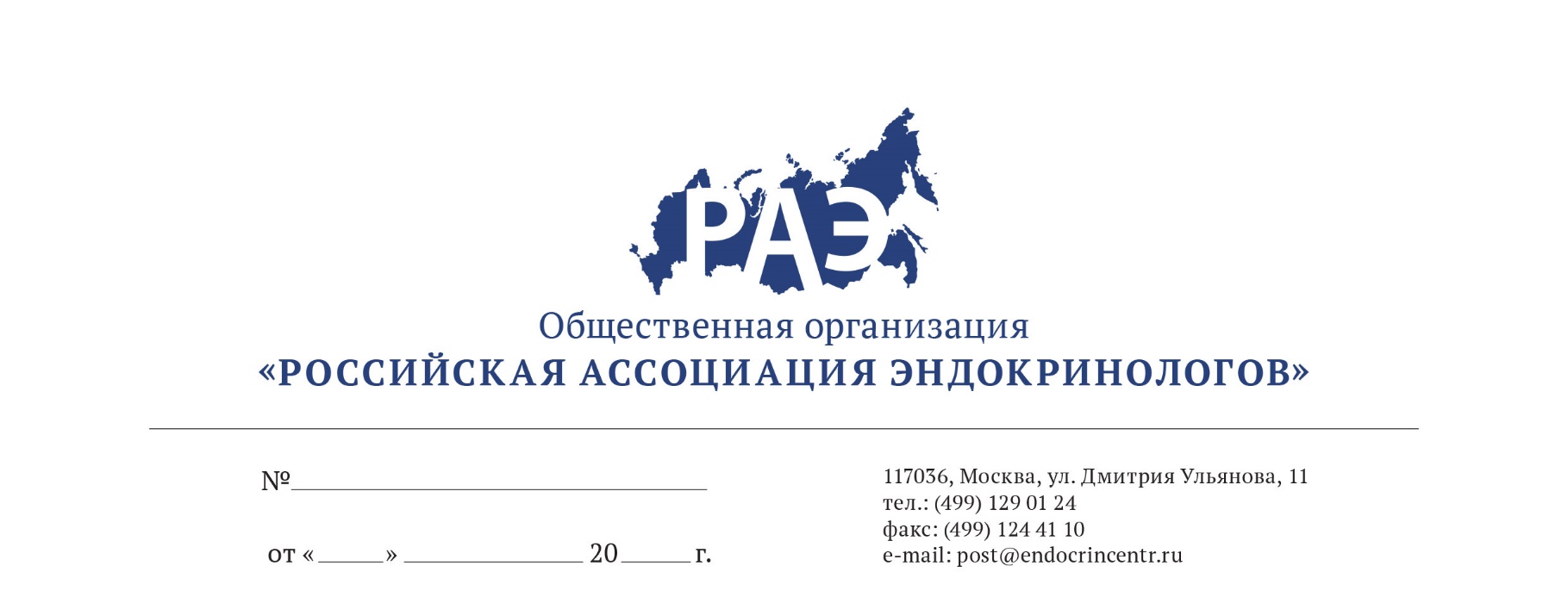 ОПИСАНИЕ программы и информация о лекторахНаучно-практическая школа «Ожирение. Коморбидность и принципы эффективного лечения»21 мая 2019 г.*лекция не учитывается при начислении баллов НМОВремяДокладчикНазвание доклада15:00-15:30Современные принципы лечения ожирения и ассоциированных с ним метаболических нарушений.к.м.н. Комшилова Ксения АндреевнаСовременные принципы лечения ожирения и ассоциированных с ним метаболических нарушений.к.м.н. Комшилова Ксения Андреевна 15:30-16:00Ожирение и синдром обструктивного апноэ сна.профессор, д.м.н. Бузунов Роман ВячеславовичОжирение и синдром обструктивного апноэ сна.профессор, д.м.н. Бузунов Роман Вячеславович 16:00-16:30Ожирение, нарушения углеводного обмена и репродуктивное здоровье у женщин.профессор, д.м.н. Григорян Ольга РафаэльевнаОжирение, нарушения углеводного обмена и репродуктивное здоровье у женщин.профессор, д.м.н. Григорян Ольга Рафаэльевна16:30-17:00Ожирение и репродуктивное здоровье у мужчин.к.м.н. Боголюбов Сергей ВладимировичОжирение и репродуктивное здоровье у мужчин.к.м.н. Боголюбов Сергей Владимирович17:00-17:15Перерыв Перерыв 17:15-17:45*Ожирение – главный фактор риска нарушений углеводного обмена. к.м.н. Ершова Екатерина Владимировна *Ожирение – главный фактор риска нарушений углеводного обмена. к.м.н. Ершова Екатерина Владимировна 17:45-18:15*Лираглутид 3 мг в алгоритме терапии ожирения. Когда кому и как?     к.м.н. Комшилова Ксения Андреевна*Лираглутид 3 мг в алгоритме терапии ожирения. Когда кому и как?     к.м.н. Комшилова Ксения Андреевна18:15-18:45Возможности терапии ожирения:фитохимическая коррекция сопряженных с ожирением факторов риска.к.м.н. Дзгоева Фатима ХаджимуратовнаВозможности терапии ожирения:фитохимическая коррекция сопряженных с ожирением факторов риска.к.м.н. Дзгоева Фатима Хаджимуратовна18:45-19:15Персонализированные подходы к коррекции инсулинорезистентности и метаболических рисков при неалкогольной жировой болезни печени и ожирении.к.м.н. Комшилова Ксения АндреевнаПерсонализированные подходы к коррекции инсулинорезистентности и метаболических рисков при неалкогольной жировой болезни печени и ожирении.к.м.н. Комшилова Ксения Андреевна19:15-19:45Бариатрический пациент: подготовка к операции и реабилитация после хирургического лечения.к.м.н. Ершова Екатерина Владимировна / к.м.н. Кармадонов Андрей ВладимировичБариатрический пациент: подготовка к операции и реабилитация после хирургического лечения.к.м.н. Ершова Екатерина Владимировна / к.м.н. Кармадонов Андрей Владимирович19:45-20:00Вторичное ожирение.Логвинова Оксана ВикторовнаВторичное ожирение.Логвинова Оксана Викторовна